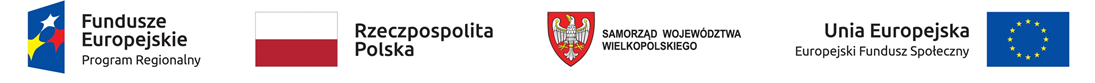 "Zdalny Wyrzysk - kształcenie zawodowe w trakcie pandemii w Powiecie Pilskim”.O projekcie:Nr projektu: RPWP.08.03.01-30-0008/20
Okres realizacji projektu:  od 16 listopada 2020 do 31 grudnia 2020 roku
Całkowita wartość projektu:  417 925,00 złotych
Wkład funduszy europejskich: 355 236,25 złotychProjekt realizowany w ramach:Osi priorytetowej 8 „Edukacja”
Działania 8.3. Wzmocnienie oraz dostosowanie kształcenia i szkolenia zawodowego do potrzeb rynku pracy. Poddziałania 8.3.1. Kształcenie zawodowe młodzieży – tryb konkursowy oraz tryb nadzwyczajny w zakresie epidemii COVID-19Cel projektu:Głównym celem projektu jest zapewnienie możliwości prowadzenia kształcenia zawodowego w formie zdalnej w Centrum Kształcenia Zawodowego i Ustawicznego w Wyrzysku - 2 szkołom - Technikum w Wyrzysku oraz Branżowej Szkole I Stopnia w Wyrzysku - mającym siedzibę i prowadzącym kształcenie zawodowe na terenie Powiatu Pilskiego (województwo wielkopolskie), poprzez wyposażenie ich w sprzęt niezbędny do prowadzenia edukacji w formie zdalnej, w okresie od 16 listopada 2020 roku do 31 grudnia 2020 roku.Projekt polega na:zakupie sprzętu do prowadzenia nauki w formie zdalnej dla działających w ramach Centrum Kształcenia Zawodowego i Ustawicznego w Wyrzysku:- Technikum w Wyrzysku- Branżowej Szkoły I Stopnia w Wyrzysku.Łącznie w ramach projektu zakupionych zostanie 80 laptopów i 13 tabletów do nauki zdalnej.Planowane efekty projektu.Efektem projektu będzie złagodzenie skutków epidemii COVID – 19 poprzez nieodpłatne udostępnienie uczniom i nauczycielom, którzy nie posiadają sprzętu komputerowego lub ich sprzęt nie spełnia minimalnych wymogów do uruchomienia wymaganych aplikacji do nauki zdalnej, sprzętu niezbędnego do jej prowadzenia.Zakupiony sprzęt pozostanie w szkołach i będzie wykorzystywany do kształcenia w trybie stacjonarnym po ustąpieniu ograniczeń w funkcjonowaniu szkół.Szczegółowy harmonogram udzielenia wsparcia obejmuje:Zadanie 1. Doposażenie Technikum w Wyrzysku w sprzęt do nauki zdalnej:Okres realizacji zadania: od 16 listopada 2020 do 31 grudnia 2020 rokuMiejsce realizacji zadania – Powiat Pilski / Centrum Kształcenia Zawodowego i Ustawicznego w WyrzyskuW ramach przedmiotowego zadania zaplanowano zakup sprzętu wraz z oprogramowaniem, w tym:- 40 laptopów wraz z oprogramowaniem (w tym oprogramowanie do nauki zdalnej)- 13 tabletów wraz z oprogramowaniem (w tym oprogramowanie do nauki zdalnej).Zakupiony sprzęt pozostanie w szkołach i będzie wykorzystywany do kształcenia w trybie stacjonarnym po ustąpieniu ograniczeń w funkcjonowaniu szkół. Pozwoli na ich wykorzystanie podczas nauki stacjonarnej np. przy realizacji projektów edukacyjnych e-twinning realizowanych na j. angielskim lub korzystanie z in-stallingu wykorzystywanego do nauki języków obcych.Laptopy i tablety dają także szeroką możliwość korzystania z nich przez uczniów i nauczycieli podczas praktycznego kształcenia zawodowego w zawodzie Technik Informatyk oraz Technik żywienia i usług gastronomicznych.Zadanie 2. Doposażenie Branżowej Szkoły I Stopnia w Wyrzysku w sprzęt do nauki zdalnej:Okres realizacji zadania: od 16 listopada 2020 do 31 grudnia 2020 rokuMiejsce realizacji zadania – Powiat Pilski / Centrum Kształcenia Zawodowego i Ustawicznego w WyrzyskuW ramach przedmiotowego zadania zaplanowano zakup sprzętu wraz z oprogramowaniem, w tym:- 40 laptopów wraz z oprogramowaniem (w tym oprogramowanie do nauki zdalnej)Laptopy wzbogacą bazę dydaktyczną Branżowej Szkoły I Stopnia w Wyrzysku i przede wszystkim usprawnią naukę zdalną. Zakupiony sprzęt pozostanie w szkołach i będzie wykorzystywany do kształcenia w trybie stacjonarnym po ustąpieniu ograniczeń w funkcjonowaniu szkół.